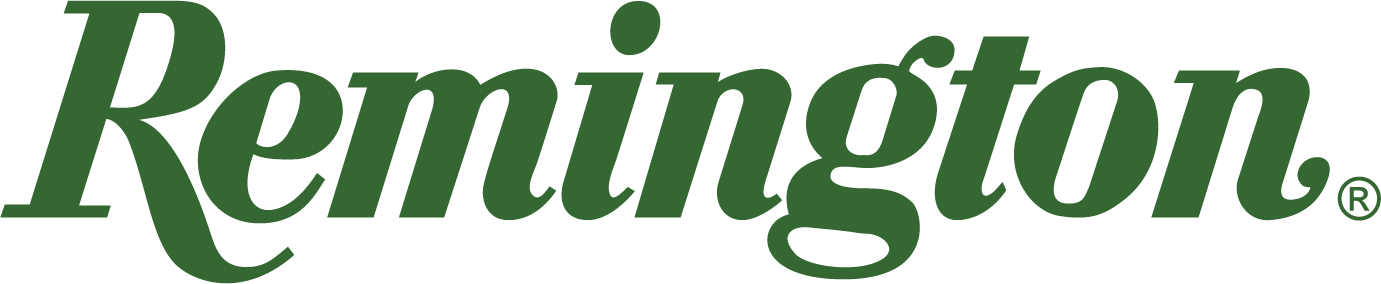 FOR IMMEDIATE RELEASE 		 		 Winning Big with Big Green: Team Remington Celebrates a Remarkable 2022 SeasonLonoke, Arkansas – November 17, 2022 – Remington Ammunition is proud to celebrate a successful 2022 clay target season with unbeatable performances across the board from Team Remington competitors. Each sponsored shooter shot and won with Remington’s Premier Shotshells. Trap:ATA Grand American (Sparta, IL, August 3-13, 2022)Chase Horton – Runner Up, Prelim HOA & SOS Clays DoublesWyatt DeBrie – Champion Sub Junior Super 500 DoublesWyatt DeBrie - Runner Up Sub Junior Super 500 HandicapUSA Shooting Nationals (Hillsdale, MI, July 20-24, 2022)Julia Stallings – Runner UpUS Open (Sparta, IL, June 1-5, 2022)Zachary Nannini – Singles ChampionATA 2023 All-American Team RecognitionOpen First Team - Chase Horton, Sean Hawley, Zachary NanniniOpen Second Team – Bruce DavisVeteran First Team – Mike DennisSub-Veteran First Team – Mike Blaisdell, Dean TownsendSub-Junior First Team – Wyatt DeBrie, CaptainSkeet: World Skeet Championship (San Antonio, TX, Sept. 30-Oct. 7, 2022)Lauren Burge – Lady HOAClay Baldwin – Champion 20GAHouston Deshotels – 3rd 28GA, 3rd Mini-WorldKasle Open (Detroit, MI, September 17-19, 2022)Craig Parsons – Champion 20GAAlessandro Vitale – Champion 12GANew York State Championship (Rush, NY, August 26-28, 2022)Craig Parsons – Doubles Champion, .410 ChampionArkansas Open (Little Rock, AR, July 8-10, 2022)Houston Deshotels – ChampionHarry Wright Open (Phoenix, MD, July 1-3, 2022)Alessandro Vitale – ChampionSam Armstrong – 3rd HOANorth South Skeet Championship (Georgetown, SC, May 16-22, 2022)Alessando Vitale – Champion .410Sporting Clays: 2022 National Sporting Clays Championship (San Antonio, TX, Oct. 22-30, 2022)Beretta Challenge Super Sporting – HOA Todd HitchReanna Frauens – 2nd Kreighoff Cup LadyMadison Sharpe – 3rd Main Junior LadyWendell Cherry – 3rd Main VeteranNSCA Northeast Regional (Kennedyville, MD, August 17-21, 2022)Wendell Cherry 1st Veteran’s Division FITASC Grand Slam, Main, Five-Stand, Super SportingMadison Sharpe – 1st Ladies FITASC Grand Slam, 20GA, 28GAReanna Frauens – Ladies Cup WinnerMike Luongo – M2 Super Sporting, 20GA, 28GAWorld FITASC Sporting Clay Championship (Orvieto, Italy, July 14-17, 2022)Madison Sharpe – Ladies’ Team Gold MedalMadison Sharpe - Individual Silver MedalTodd Hitch – Men’s Team Silver MedalUS Open (Georgetown, SC, May 16-22, 2022)Madison Sharpe – Lady HOA, Juniors HOAReanna Frauens – 5-Stand Lady HOAWendell Cherry – Veteran HOA Runner UpTodd Hitch – FITASC Junior HOA Runner Up“We’re extremely proud of all that Team Remington has accomplished this season,” said Team Remington Manager, Mike Hampton Sr. “We congratulate each and every shooter for representing Big Green and showcasing their immense talent as we look to another successful season.” Find Remington ammunition at dealers nationwide and online. For more information on Remington ammunition and accessories, visit www.remington.com.Press Release Contact: Jonathan HarlingRemington Public RelationsE-mail: remingtonammopr@murrayroadagency.comAbout RemingtonFrom muskets to modern day, generations of hunters and shooters have trusted Remington ammunition and accessories. Loaded in Lonoke, Arkansas by American workers, our wide array of pioneering sporting and hunting ammunition promises to get the job done every time the trigger is pulled. At Remington, we’re here for everyone who loads a round of ammo into a handgun, rifle, or shotgun. We’ve been here since 1816. Together, Remington and America have fought and won wars, put food on millions of tables and brought countless generations together at the range and in the field. We are proud of each and every round that rolls off our factory line. A brand of outdoor sports and recreation company Vista Outdoor, Remington is bringing a renewed focus to ammunition, innovation, and quality – all while staying true to Remington’s legendary heritage and stature as an American icon.